Załącznik nr 1 do SWZ - wzór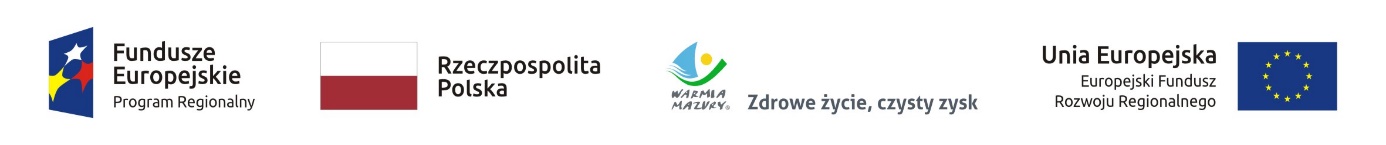 OFERTAW odpowiedzi na ogłoszenie o zamówieniu w trybie przetargu nieograniczonego Nr RTiI.271.8.2023 pn.: „Budowa wiat z zintegrowanym systemem o odjazdach w ramach zadania inwestycyjnego pn.: „Rozwój mobilności i transportu publicznego Gminy Miejskiej Lidzbark Warmiński – etap II”(w przypadku składania oferty przez Wykonawców występujących wspólnie podać nazwy (firmy) i dokładne adresy wszystkich wspólników spółki cywilnej lub członków konsorcjum)Oferujemy wykonanie przedmiotu zamówienia pn.: „Budowa wiat z zintegrowanym systemem o odjazdach w ramach zadania inwestycyjnego pn.: „Rozwój mobilności i transportu publicznego Gminy Miejskiej Lidzbark Warmiński – etap II” zgodnie z opisem przedmiotu zamówienia i wymogami określonymi w SWZ i załącznikach do SWZ:Za cenę ofertową brutto:  …………………………… złSłownie: ………………………………………………………………………………………………………………………………………………………………Uwaga: Wzór Formularza Ofertowego został opracowany przy założeniu, iż wybór oferty nie będzie prowadzić do powstania u Zamawiającego obowiązku podatkowego w zakresie podatku VAT. W przypadku, gdy zgodnie z art. 225 ust. 2 ustawy Pzp Wykonawca ma obowiązek poinformowania zamawiającego, że wybór jego oferty będzie prowadził do powstania u zamawiającego obowiązku podatkowego, Wykonawca może wymagane informacje przedstawić w szczególności także dokonując odpowiedniej modyfikacji formularza ofertowego. Udzielamy gwarancji:a) Okres gwarancji liczony od dnia podpisania protokołu odbioru*   48 miesięcy          60 miesięcy           *niepotrzebne skreślić – Uwaga! Kryterium oceny ofert Zobowiązujemy się do wykonania całości przedmiotu zamówienia w terminie:a) Termin wykonania przedmiotu zamówienia od dnia podpisania umowy*   20 tygodni          19 tygodni          *niepotrzebne skreślić – Uwaga! Kryterium oceny ofert Termin płatności Faktury za wykonanie przedmiotu zamówienia:a) Termin płatności*   21 dni           30 dni          *niepotrzebne skreślić – Uwaga! Kryterium oceny ofert W skład ceny ofertowej brutto , określonej w pkt.1 wchodzi:            (*wypełnić, jeżeli występują)Oświadczamy ponadto, że:Uznajemy się za związanych warunkami zamówienia określonymi w SWZ.Akceptujemy wzór umowy i w przypadku wyboru naszej oferty zobowiązujemy się do jej podpisania na warunkach zawartych w SWZ, w miejscu i terminie wskazanym przez Zamawiającego. Oświadczamy, że zamierzamy powierzyć realizację następujących części zamówienia podwykonawcom:Oferta nie zawiera informacji stanowiących tajemnicę przedsiębiorstwa w rozumieniu przepisów o zwalczaniu nieuczciwej konkurencji. *Oferta zawiera informacje stanowiące tajemnicę przedsiębiorstwa, zgodnie z art. 18 ust. 3 ustawy Pzp,  dokumenty z napisem "zastrzeżone" stanowią tajemnicę przedsiębiorstwa w rozumieniu przepisów o zwalczaniu nieuczciwej konkurencji i nie mogą być ujawnione. Na potwierdzenie, iż wyżej wskazane dokumenty i informacje stanowią tajemnicę przedsiębiorstwa przedstawiamy uzasadnienie – w załączeniu.* (UWAGA: Na platformie w formularzu składania oferty znajduje się miejsce wyznaczone do dołączenia części oferty stanowiącej tajemnicę przedsiębiorstwa.)Oświadczam(-y)*, że uważamy się za związanych niniejszą ofertą przez czas wskazany w specyfikacji warunków zamówienia;Oświadczam(-y)*, że niniejsza oferta w pełni spełnia wymagania zawarte w SWZ;W przypadku uznania naszej oferty za najkorzystniejszą oświadczam(-y)*, że przedmiot zamówienia zrealizujemy w terminie ......................................................Składam(-y)* niniejszą ofertę [we własnym imieniu] / [jako Wykonawcy wspólnie ubiegający się o udzielenie zamówienia]*. Składając niniejszą ofertę jako Wykonawcy wspólnie ubiegający się o udzielenie zamówienia, ponadto oświadczamy, iż będziemy odpowiadać solidarnie za realizację niniejszego zamówienia, oraz że Pełnomocnik zostanie upoważniony do zaciągania zobowiązań i otrzymywania instrukcji na rzecz i w imieniu każdego z nas]*; Nie uczestniczę(-ymy)* jako Wykonawca w jakiejkolwiek innej ofercie złożonej w celu udzielenia niniejszego zamówienia; sposób reprezentacji Wykonawcy/Wykonawców wspólnie ubiegających się o zamówienie* dla potrzeb niniejszego zamówienia jest następujący:…………………………………………………………………………………………………………………….........(wypełniają jedynie przedsiębiorcy składający wspólną ofertę-spółki cywilne, konsorcja)Wypełniliśmy obowiązki informacyjne przewidziane w art. 13 lub art. 14 RODO2) wobec osób fizycznych, od których dane osobowe bezpośrednio lub pośrednio pozyskałem w celu ubiegania się o udzielenie zamówienia publicznego w niniejszym postępowaniu.**2) rozporządzenie Parlamentu Europejskiego i Rady (UE) 2016/679 z dnia 27 kwietnia 2016 r. w sprawie ochrony osób fizycznych w związku z przetwarzaniem danych osobowych i w sprawie swobodnego przepływu takich danych oraz uchylenia dyrektywy 95/46/WE (ogólne rozporządzenie o ochronie danych) (Dz. Urz. UE L 119 z 04.05.2016, str. 1). ** W przypadku gdy wykonawca nie przekazuje danych osobowych innych niż bezpośrednio jego dotyczących lub zachodzi wyłączenie stosowania obowiązku informacyjnego, stosownie do art. 13 ust. 4 lub art. 14 ust. 5 RODO treści oświadczenia wykonawca nie składa (usunięcie treści oświadczenia np. przez jego wykreślenie).Wadium w kwocie ................. zostało wniesione w formie .............................................................Nr rachunku bankowego, na który należało będzie zwrócić wadium wniesione w pieniądzu ………………………………………………………………………………. *Zobowiązujemy się do wniesienia zabezpieczenia należytego wykonania umowy w wysokości określonej w SWZ tj. 4 % ceny brutto oferty przed zawarciem umowy.Integralną część oferty stanowią następujące oświadczenia i dokumenty (uzupełnić i wpisać właściwe dla danego Wykonawcy):Pozostałe dokumenty złożymy na wezwanie Zamawiającego.Oświadczamy, że jesteśmy1 (zaznaczyć odpowiednie): 	 mikroprzedsiębiorstwem lub 	małym przedsiębiorstwem  lub  	 średnim przedsiębiorstwem lub       dużym przedsiębiorstwem.1zalecenie Komisji z dnia 6 maja 2003 r. dotyczące definicji mikroprzedsiębiorstw oraz małych i średnich przedsiębiorstw (Dz.U. L 124 z 20.5.2003, s. 36). Informacje są wymagane wyłącznie do celów statystycznych. Mikroprzedsiębiorstwo: przedsiębiorstwo, które zatrudnia mniej niż 10 osób i którego roczny obrót lub roczna suma bilansowa nie przekracza 2 milionów EUR.Małe przedsiębiorstwo: przedsiębiorstwo, które zatrudnia mniej niż 50 osób i którego roczny obrót lub roczna suma bilansowa nie przekracza 10 milionów EUR.Średnie przedsiębiorstwa: przedsiębiorstwa, które nie są mikroprzedsiębiorstwami ani małymi przedsiębiorstwami i które zatrudniają mniej niż 250 osób i których roczny obrót nie przekracza 50 milionów EUR lub roczna suma bilansowa nie przekracza 43 milionów EUR.Duże przedsiębiorstwa: pozostałe przedsiębiorstwa, które zatrudniają 250 i więcej pracowników oraz których roczny obrót przekracza 50 milionów EUR lub całkowity bilans roczny przekracza 43 milionów EUR.Czy Wykonawca pochodzi z innego niż Polska państwa członkowskiego Unii Europejskiej:TAK Skrót literowy Państwa: …………………….NIECzy Wykonawca pochodzi z państwa niebędącego członkiem Unii Europejskiej:TAK Skrót literowy Państwa: …………………….NIEUwaga: zaznaczyć odpowiednie.Powyższe informacje są wymagane wyłącznie do celów statystycznych** W przypadku gdy wykonawca nie przekazuje danych osobowych innych niż bezpośrednio jego dotyczących lub zachodzi wyłączenie stosowania obowiązku informacyjnego, stosownie do art. 13 ust. 4 lub art. 14 ust. 5 RODO treści oświadczenia wykonawca nie składa (usunięcie treści oświadczenia np. przez jego wykreślenie).Oświadczenie Wykonawcy potwierdzające znajomość obowiązków wynikających z RODO, w szczególności w zakresie wypełnienia obowiązków informacyjnych przewidzianych w art. 13 lub art. 14 RODO. Potwierdzam, że znane mi są obowiązki wynikające z Rozporządzenia Parlamentu Europejskiego i Rady (UE) 2016/679 z dnia 27 kwietnia 2016 r.                w sprawie ochrony osób fizycznych w związku z przetwarzaniem danych osobowych i w sprawie swobodnego przepływu takich danych oraz uchylenia dyrektywy 95/46/WE (ogólne rozporządzenie o ochronie danych) (Dz. Urz. UE L 119 z 04.05.2016, str. 1), zwanego „RODO” i jednocześnie oświadczam, że wypełniłam/-em obowiązki informacyjne przewidziane w art. 13 lub art. 14 RODO wobec osób fizycznych, od których dane osobowe bezpośrednio lub pośrednio pozyskałem w celu ubiegania się o udzielenie zamówienia publicznego w niniejszym postępowaniuOferta sporządzona jest na	ponumerowanych stronach. ...............................................................(Miejscowość, data)UWAGAPlik należy podpisać kwalifikowanym podpisem elektronicznym przez osobę/osoby uprawnioną/-ne do składania oświadczeń woli w imieniu Wykonawcy.Załącznik nr 12 do SWZ - wzórOŚWIADCZENIE WYKONAWCÓW WSPÓLNIE UBIEGAJĄCYCH SIĘ O UDZIELENIE ZAMÓWIENIA SKŁADANE NA PODSTAWIE ART. 117 UST. 4 USTAWY PRAWO ZAMÓWIEŃ PUBLICZNYCH na potrzeby postępowania o udzielenie zamówienia publicznego, realizowanego w trybie przetargu nieograniczonego pn.: Budowa wiat z zintegrowanym systemem o odjazdach w ramach zadania inwestycyjnego pn.: „Rozwój mobilności i transportu publicznego Gminy Miejskiej Lidzbark Warmiński – etap II”Znak sprawy: RTiI.271.8.2023My, Wykonawcy wspólnie ubiegający się o udzielenie zamówienia publicznego:  Oświadczam, że następujące dostawy lub usługi*: ……………………wykona Wykonawca: ……………………………………………………..………………………………………… Oświadczam, że następujące dostawy lub usługi*: ……………………wykona Wykonawca: ……………………………………………………………………………………………… Oświadczam, że następujące dostawy lub usługi*: …………………….  wykona Wykonawca: ……………………………………………………..…………………………………………*- niepotrzebne skreślićDokument powinien być podpisany kwalifikowanym podpisem elektronicznym przez osobę lub osoby uprawnione do reprezentowania Wykonawcy/ Wykonawców  Załącznik nr 9 do SWZOŚWIADCZENIE   dotyczące przesłanek wykluczenia z art. 7 ust. 1 ustawy z dnia 13 kwietnia 2022 r. o szczególnych rozwiązaniach w zakresie przeciwdziałania wspieraniu agresji na Ukrainę oraz służących ochronie bezpieczeństwa narodowego oraz z art. 5k Rozporządzenia Rady (UE) nr 833/2014 z dnia 31 lipca 2014 r. w brzmieniu nadanym Rozporządzeniem Rady UE nr 2022/576 z dnia 8 kwietnia 2022r.składane na podstawie art. 125 ust. 1 ustawy PzpWYKONAWCA/ WYKONAWCA WSPÓLNIE UBIEGAJACY SIĘ O UDZIELENIE ZAMÓWIENIA/ (niepotrzebne skreślić):Na potrzeby postępowania o udzielenie zamówienia publicznego, realizowanego w trybie przetargu nieograniczonego pn.: Budowa wiat z zintegrowanym systemem o odjazdach w ramach zadania inwestycyjnego pn.: „Rozwój mobilności i transportu publicznego Gminy Miejskiej Lidzbark Warmiński – etap II”Znak sprawy: RTiI.271.8.2023oświadczam, że:OŚWIADCZENIA DOTYCZĄCE WYKONAWCY:Oświadczam, że nie podlegam wykluczeniu z postępowania na podstawie art. 5k rozporządzenia Rady (UE) nr 833/2014 z dnia 31 lipca 2014 r. dotyczącego środków ograniczających w związku z działaniami Rosji destabilizującymi sytuację na Ukrainie (Dz. Urz. UE nr L 229 z 31.7.2014, str. 1), dalej: rozporządzenie 833/2014, w brzmieniu nadanym rozporządzeniem Rady (UE) 2022/576 w sprawie zmiany rozporządzenia (UE) nr 833/2014 dotyczącego środków ograniczających w związku z działaniami Rosji destabilizującymi sytuację na Ukrainie (Dz. Urz. UE nr L 111 z 8.4.2022, str. 1), dalej: rozporządzenie 2022/576.Oświadczam, że nie zachodzą w stosunku do mnie przesłanki wykluczenia z postępowania na podstawie art. 7 ust. 1 ustawy z dnia 13 kwietnia 2022 r. o szczególnych rozwiązaniach w zakresie przeciwdziałania wspieraniu agresji na Ukrainę oraz służących ochronie bezpieczeństwa narodowego (Dz. U. poz. 835).INFORMACJA DOTYCZĄCA POLEGANIA NA ZDOLNOŚCIACH LUB SYTUACJI PODMIOTU UDOSTĘPNIAJĄCEGO ZASOBY W ZAKRESIE ODPOWIADAJĄCYM PONAD 10% WARTOŚCI ZAMÓWIENIA:[UWAGA: wypełnić tylko w przypadku podmiotu udostępniającego zasoby, na którego zdolnościach lub sytuacji wykonawca polega w zakresie odpowiadającym ponad 10% wartości zamówienia. W przypadku więcej niż jednego podmiotu udostępniającego zasoby, na którego zdolnościach lub sytuacji wykonawca polega w zakresie odpowiadającym ponad 10% wartości zamówienia, należy zastosować tyle razy, ile jest to konieczne.]Oświadczam, że w celu wykazania spełniania warunków udziału w postępowaniu, określonych przez zamawiającego, polegam na zdolnościach lub sytuacji następującego podmiotu udostępniającego zasoby: ………………………………………………………………………...………              (podać pełną nazwę/firmę, adres, a także w zależności od podmiotu: NIP/PESEL, KRS/CEiDG),w następującym zakresie: ………………………………………………………………… (określić odpowiedni zakres udostępnianych zasobów dla wskazanego podmiotu), co odpowiada ponad 10% wartości przedmiotowego zamówienia.OŚWIADCZENIE DOTYCZĄCE PODWYKONAWCY, NA KTÓREGO PRZYPADA PONAD 10% WARTOŚCI ZAMÓWIENIA:[UWAGA: wypełnić tylko w przypadku podwykonawcy (niebędącego podmiotem udostępniającym zasoby), na którego przypada ponad 10% wartości zamówienia. W przypadku więcej niż jednego podwykonawcy, na którego zdolnościach lub sytuacji wykonawca nie polega, a na którego przypada ponad 10% wartości zamówienia, należy zastosować tyle razy, ile jest to konieczne.]Oświadczam, że w stosunku do następującego podmiotu, będącego podwykonawcą, na którego przypada ponad 10% wartości zamówienia: ……………………………………………………………………………………………….………..….…… (podać pełną nazwę/firmę, adres, a także w zależności od podmiotu: NIP/PESEL, KRS/CEiDG),
nie zachodzą podstawy wykluczenia z postępowania o udzielenie zamówienia przewidziane w  art.  5k rozporządzenia 833/2014 w brzmieniu nadanym rozporządzeniem 2022/576.OŚWIADCZENIE DOTYCZĄCE DOSTAWCY, NA KTÓREGO PRZYPADA PONAD 10% WARTOŚCI ZAMÓWIENIA:[UWAGA: wypełnić tylko w przypadku dostawcy, na którego przypada ponad 10% wartości zamówienia. W przypadku więcej niż jednego dostawcy, na którego przypada ponad 10% wartości zamówienia, należy zastosować tyle razy, ile jest to konieczne.]Oświadczam, że w stosunku do następującego podmiotu, będącego dostawcą, na którego przypada ponad 10% wartości zamówienia: ……………………………………………………………………………………………….………..….…… (podać pełną nazwę/firmę, adres, a także w zależności od podmiotu: NIP/PESEL, KRS/CEiDG), nie zachodzą podstawy wykluczenia z postępowania o udzielenie zamówienia przewidziane w  art.  5k rozporządzenia 833/2014 w brzmieniu nadanym rozporządzeniem 2022/576.OŚWIADCZENIE DOTYCZĄCE PODANYCH INFORMACJI:	Oświadczam, że wszystkie informacje podane w powyższych oświadczeniach są aktualne i zgodne z prawdą oraz zostały przedstawione z pełną świadomością konsekwencji wprowadzenia zamawiającego w błąd przy przedstawianiu informacji.Dokument powinien być podpisanykwalifikowanym podpisem elektronicznym               przez osobę lub osoby uprawnione do                                                                                         reprezentowania Wykonawcy/ Wykonawców.Zamawiający zaleca zapisanie dokumentu 
w formacie PDF.W przypadku wspólnego ubiegania się o zamówienie przez wykonawców, oświadczenie składa każdy 
z wykonawców.Załącznik nr 10 do SWZOŚWIADCZENIE PODMIOTU UDOSTĘPNIAJĄCEGO ZASOBY  dotyczące przesłanek wykluczenia z art. 7 ust. 1 ustawy z dnia 13 kwietnia 2022 r. o szczególnych rozwiązaniach w zakresie przeciwdziałania wspieraniu agresji na Ukrainę oraz służących ochronie bezpieczeństwa narodowego oraz z art. 5k Rozporządzenia Rady (UE) nr 833/2014 z dnia 31 lipca 2014 r. w brzmieniu nadanym Rozporządzeniem Rady UE nr 2022/576 z dnia 8 kwietnia 2022r.składane na podstawie art. 125 ust. 5 ustawy PzpNa potrzeby postępowania o udzielenie zamówienia publicznego, realizowanego w trybie przetargu nieograniczonego pn.: Budowa wiat z zintegrowanym systemem o odjazdach w ramach zadania inwestycyjnego pn.: „Rozwój mobilności i transportu publicznego Gminy Miejskiej Lidzbark Warmiński – etap II”Znak sprawy: RTiI.271.8.2023oświadczam, że:OŚWIADCZENIA DOTYCZĄCE PODMIOTU UDOSTĘPNIAJĄCEGO ZASOBY:Oświadczam, że nie zachodzą w stosunku do mnie przesłanki wykluczenia z postępowania na podstawie art. 5k rozporządzenia Rady (UE) nr 833/2014 z dnia 31 lipca 2014 r. dotyczącego środków ograniczających w związku z działaniami Rosji destabilizującymi sytuację na Ukrainie (Dz. Urz. UE nr L 229 z 31.7.2014, str. 1), dalej: rozporządzenie 833/2014, w brzmieniu nadanym rozporządzeniem Rady (UE) 2022/576 w sprawie zmiany rozporządzenia (UE) nr 833/2014 dotyczącego środków ograniczających w związku z działaniami Rosji destabilizującymi sytuację na Ukrainie (Dz. Urz. UE nr L 111 z 8.4.2022, str. 1), dalej: rozporządzenie 2022/576.Oświadczam, że nie zachodzą w stosunku do mnie przesłanki wykluczenia z postępowania na podstawie art. 7 ust. 1 ustawy z dnia 13 kwietnia 2022 r. o szczególnych rozwiązaniach w zakresie przeciwdziałania wspieraniu agresji na Ukrainę oraz służących ochronie bezpieczeństwa narodowego (Dz. U. poz. 835).OŚWIADCZENIE DOTYCZĄCE PODANYCH INFORMACJI:Oświadczam, że wszystkie informacje podane w powyższych oświadczeniach są aktualne i zgodne z prawdą oraz zostały przedstawione z pełną świadomością konsekwencji wprowadzenia zamawiającego w błąd przy przedstawianiu informacji.INFORMACJA DOTYCZĄCA DOSTĘPU DO PODMIOTOWYCH ŚRODKÓW DOWODOWYCH:Wskazuję następujące podmiotowe środki dowodowe, które można uzyskać za pomocą bezpłatnych                                                  i ogólnodostępnych baz danych, oraz dane umożliwiające dostęp do tych środków:1) ......................................................................................................................................................(wskazać podmiotowy środek dowodowy, adres internetowy, wydający urząd lub organ, dokładne dane referencyjne dokumentacji)2) .......................................................................................................................................................(wskazać podmiotowy środek dowodowy, adres internetowy, wydający urząd lub organ, dokładne dane referencyjne dokumentacji)Dokument powinien być podpisanykwalifikowanym podpisem elektronicznym               przez osobę lub osoby uprawnione do                                                                                         reprezentowania Wykonawcy/ Wykonawców.Zamawiający zaleca zapisanie dokumentu 
w formacie PDF.Załącznik nr 7 do SWZ - wzórZOBOWIĄZANIE PODMIOTU TRZECIEGO do oddania do dyspozycji Wykonawcy niezbędnych zasobów na potrzeby realizacji zamówienia, na zasadach określonych w art. 118 ustawy Pzp     Ja/My niżej podpisani, …………………………….….……………..……..……………………(imię i nazwisko składającego zobowiązanie)działający w imieniu.....................................................................................................................................................(wpisać nazwę i adres podmiotu)oświadczam/y*, że na potrzeby postępowania o udzielenie zamówienia publicznego, realizowanego w trybie przetargu nieograniczonego pn.: Budowa wiat z zintegrowanym systemem o odjazdach w ramach zadania inwestycyjnego pn.: „Rozwój mobilności i transportu publicznego Gminy Miejskiej Lidzbark Warmiński – etap II”Znak sprawy: RTiI.271.8.2023na zasadach określonych w art. 118 ustawy Pzp, zobowiązuję/my* się do oddania do dyspozycji Wykonawcy: ..........................................................................................................................................................................(nazwa i adres Wykonawcy, któremu udostępniane są zasoby)nasze zasoby, tj.:1. Zdolność techniczna lub zawodowa, w zakresie wymaganego doświadczenia Wykonawcy:……………………………………………………………………………………………………………(należy szczegółowo określić, co zostanie udostępnione Wykonawcy oraz jaką część prac lub czynności będzie wykonywał inny podmiot)2. Sytuacja finansowa lub ekonomiczna, w zakresie spełnienia warunku udziału  w postępowaniu wymaganego przez Zamawiającego    ……………………………………………………………………………………………………………(należy szczegółowo określić jakie zasoby zostaną udostępnione Wykonawcy)  3. Ponadto oświadczam/y*, że:  1) udostępnię/my* wskazane wyżej zdolności na cały okres realizacji zamówienia, tj.       …………………………………………………………………………………………..…………(należy wpisać okres udziału podmiotu udostępniającego swój potencjał w wykonywaniu zamówienia)  2)  wymienione zdolności zostaną udostępnione Wykonawcy na podstawie umowy:         ………………………………………………………………………………………….……(np. umowa cywilno-prawna, umowa na podwykonawstwo, umowa o współpracy itp.)3)  w związku z oddaniem do dyspozycji Wykonawcy zasobu/zasobów* wskazanego/wskazanych* w ust. 3 na zasadach określonych w art. 120 ustawy Pzp, będę/będziemy* solidarnie odpowiadał/odpowiadali* z Wykonawcą za wszelkie szkody Zamawiającego powstałe wskutek nieudostępnienia tego/tych* zasobu/zasobów, chyba że za nieudostępnienie tych zasobów nie będę/będziemy* ponosił/ponosili* winy.**                                         *- niepotrzebne skreślić/ usunąć** - W przypadku, gdy podmiot trzeci nie udostępnia Wykonawcy zasobów  określonych w ust. 3,  nie składa  treści oświadczenia zawartego w ust. 4 pkt 3 (usunięcie treści oświadczenia np. przez jego wykreślenie).UWAGA: Zamiast niniejszego Formularza można przedstawić  dokumenty, które określają w szczególności:a) zakres dostępnych wykonawcy zasobów innego podmiotu;b) sposób wykorzystania zasobów innego podmiotu, przez Wykonawcę, przy wykonywaniu zamówienia publicznego;c) charakter stosunku łączącego z podmiotami gwarantujący rzeczywisty dostęp do ich zasobów, d) zakres i okres udziału innego podmiotu przy wykonywaniu zamówienia publicznego;e) czy podmiot, na zdolnościach którego Wykonawca polega w odniesieniu do warunków udziału w postępowaniu dotyczących wykształcenia, kwalifikacji zawodowych lub doświadczenia, zrealizuje usługi, których wskazane zdolności dotyczą...................................................., dn. ............................	Miejsce i data złożenia zobowiązania		Dokument powinien być podpisany kwalifikowanym podpisem elektronicznym  przez osobę lub osoby uprawnione do reprezentowania Wykonawcy/ Wykonawców  Załącznik nr  7 do SWZOŚWIADCZENIEo aktualności informacji zawartych w oświadczeniu, o którym mowa w art. 125 ust. 1 ustawy Pzp odnoszącym się do podstaw wykluczenia wskazanych w art. 108 ust. 1 pkt 3-6 Pzp oraz w art. 7 ust. 1 ustawy z dnia 13 kwietnia 2022 r. o szczególnych rozwiązaniach w zakresie przeciwdziałania wspieraniu agresji na Ukrainę oraz służących ochronie bezpieczeństwa narodowego oraz w art. 5k Rozporządzenia Rady (UE) nr 833/2014 w brzmieniu nadanym Rozporządzeniem Rady UE nr 2022/576.Na potrzeby postępowania o udzielenie zamówienia publicznego, realizowanego w trybie przetargu nieograniczonego pn.: Budowa wiat z zintegrowanym systemem o odjazdach w ramach zadania inwestycyjnego pn.: „Rozwój mobilności i transportu publicznego Gminy Miejskiej Lidzbark Warmiński – etap II”Znak sprawy: RTiI.271.8.2023oświadczam, że informacje zawarte w oświadczeniu, o którym mowa w art. 125 ust. 1 ustawy Pzp odnoszącym się do podstaw wykluczenia wskazanych w art. 108 ust. 1 pkt 3-6 Pzp oraz w art. 7 ust. 1 ustawy z dnia 13 kwietnia 2022 r. o szczególnych rozwiązaniach w zakresie przeciwdziałania wspieraniu agresji na Ukrainę oraz służących ochronie bezpieczeństwa narodowego oraz w art. 5k Rozporządzenia Rady (UE) nr 833/2014 w brzmieniu nadanym Rozporządzeniem Rady UE nr 2022/576. tj.: 1. art. 108 ust. 1 pkt. 3 ustawy, 2. art. 108 ust. 1 pkt. 4 ustawy, dotyczących orzeczenia zakazu ubiegania się o zamówienie publiczne tytułem środka zapobiegawczego, 3. art. 108 ust. 1 pkt. 5 ustawy, dotyczących zawarcia z innymi Wykonawcami porozumienia mającego na celu zakłócenie konkurencji, 4. art. 108 ust. 1 pkt. 6 ustawy,oraz5. art. 7 ust. 1 ustawy o szczególnych rozwiązaniach w zakresie przeciwdziałania wspieraniu agresji na Ukrainę oraz służących ochronie bezpieczeństwa narodowego,6. art. 5k Rozporządzenia Rady UE nr 833/2014 z dnia 31 lipca 2014r. dotyczącego środków ograniczających w związku z działaniami Rosji destabilizującymi sytuację na Ukrainie, w brzmieniu nadanym Rozporządzeniem Rady UE nr 2022/576 z dnia 8 kwietnia 2022r.- są aktualne. OŚWIADCZENIE DOTYCZĄCE PODANYCH INFORMACJIOświadczam/my*, że wszystkie informacje podane w powyższym oświadczeniu są aktualne i zgodne z prawdą oraz zostały przedstawione z pełną świadomością konsekwencji wprowadzenia Zamawiającego w błąd przy przedstawianiu informacji.Dokument powinien być podpisany kwalifikowanym podpisem elektronicznym  przez osobę lub osoby uprawnione do                      reprezentowania Wykonawcy/ Wykonawców. Zamawiający zaleca zapisanie dokumentu w formacie PDF.Załącznik nr 8 do SWZ - wzórWZÓR OŚWIADCZENIA WYKONAWCY dotyczący GRUPY KAPITAŁOWEJ o której mowa w art. 108 ust. 1 pkt. 5 ustawy Prawo zamówień publicznychW związku z prowadzonym  postępowaniem o udzielenie zamówienia publicznego, realizowanego w trybie przetargu nieograniczonego pn.: Budowa wiat z zintegrowanym systemem o odjazdach w ramach zadania inwestycyjnego pn.: „Rozwój mobilności i transportu publicznego Gminy Miejskiej Lidzbark Warmiński – etap II”Znak sprawy: RTiI.271.8.2023oświadczam, że:Ja/My*:Oświadczam/y, iż Firma którą reprezentuję/emy:Nie należy do tej samej grupy kapitałowej, w rozumieniu ustawy z dnia 16 lutego 2007 r. o ochronie konkurencji i konsumentów (tj. Dz. U. z 2021 r. poz. 275) w stosunku do Wykonawców, którzy złożyli odrębne oferty w niniejszym postępowaniu o udzielenie zamówienia publicznego*Należy do tej samej grupy kapitałowej, w rozumieniu ustawy z dnia 16 lutego 2007 r. o ochronie konkurencji i konsumentów (tj. Dz. U. z 2021 r. poz. 275), z innym Wykonawcą, który złożył odrębną ofertę w niniejszym postępowaniu o udzielenie zamówienia publicznego*: …………………………………………………………………..Jednocześnie przekładam następujące dokumenty lub informacje potwierdzające przygotowanie oferty niezależnie od innego Wykonawcy należącego do tej samej grupy kapitałowej: ………….…………………………………………………………** - niepotrzebne skreślić                                                            													Dokument powinien być podpisany kwalifikowanym podpisem elektronicznym                                                                                                                             przez osobę lub osoby uprawnione 
do  reprezentowania Wykonawcy/ Wykonawców  Załącznik nr 6 do SWZ - wzórWYKAZ NALEŻYCIE WYKONANYCH DOSTAWWykaz winien potwierdzać spełnienie warunku udziału w postępowaniu realizowanym w trybie przetargu nieograniczonego pn.: Budowa wiat z zintegrowanym systemem o odjazdach w ramach zadania inwestycyjnego pn.: „Rozwój mobilności i transportu publicznego Gminy Miejskiej Lidzbark Warmiński – etap II”Znak sprawy: RTiI.271.8.2023dotyczącego zdolności technicznej lub zawodowej, określonego w SWZ.Do wykazu należy dołączyć dowody określające czy wykonane dostawy zostały wykonane należycie, przy czym dowodami, o których mowa, są referencje bądź inne dokumenty wystawione przez podmiot, na rzecz którego dostawy były wykonywane, a jeżeli z uzasadnionej przyczyny o obiektywnym charakterze wykonawca nie jest w stanie uzyskać tych dokumentów – inne dokumenty.                                                      													Dokument powinien być podpisany kwalifikowanym podpisem elektronicznym                                                                                                                             przez osobę lub osoby uprawnione 
do  reprezentowania Wykonawcy/ Wykonawców  Załącznik nr 11 do SWZ - wzórOświadczenie WykonawcyO NIEPODLEGANIU WYKLUCZENIU Z POSTĘPOWANIAORAZ SPEŁNIANIA WARUNKÓW UDZIAŁU W POSTĘPOWANIUskładane na podstawie art. 125 ust. 1 ustawy z dnia 11 września 2019 r. – Prawo zamówień publicznych Wykonawca:  ………………………………………………………………………………………………….Reprezentowany przez: ……………………………………………………………………………………..W związku z prowadzonym  postępowaniem o udzielenie zamówienia publicznego, realizowanego w trybie przetargu nieograniczonego pn.: Budowa wiat z zintegrowanym systemem o odjazdach w ramach zadania inwestycyjnego pn.: „Rozwój mobilności i transportu publicznego Gminy Miejskiej Lidzbark Warmiński – etap II”Znak sprawy: RTiI.271.8.2023oświadczam, że:2.	Oświadczam, że nie podlegam wykluczeniu z postępowania na podstawie art. 109 ust. 1 pkt 4 ustawy Pzp.3 .	Oświadczam, że spełniam warunki udziału w postępowaniu określone przez Zamawiającego
w Specyfikacji Warunków Zamówienia oraz ogłoszeniu o zamówieniu.4. 	*Oświadczam, że zachodzą w stosunku do mnie podstawy wykluczenia z postępowania na podstawie art. …………. ustawy Pzp (podać mającą zastosowanie podstawę wykluczenia spośród wymienionych w art. 108 lub art. 109 ust. 1 pkt 4 ustawy Pzp). Jednocześnie oświadczam, że w związku z ww. okolicznością, na podstawie art. 110 ust. 2 ustawy Pzp podjąłem następujące środki naprawcze:………………………………………………………………………………………………………………..* niepotrzebne skreślić                                                      													Dokument powinien być podpisany kwalifikowanym podpisem elektronicznym                                                                                                                             przez osobę lub osoby uprawnione 
do  reprezentowania Wykonawcy/ Wykonawców  NAZWA WYKONAWCYADRES WYKONAWCYTELEFONREGONNUMER KRSNUMER NIPADRES E-MAILFAKSImię i nazwisko osoby uprawnionej do kontaktów:Imię i nazwisko osoby uprawnionej do kontaktów:Nr telefonu:Adres e-mail:ElementIlośćCena jednostkowa brutto w PLNCena – 1 wiata12341.Wykonanie wraz z dostawą i montażem wiaty pełnowymiarowejw tym wyposażanie wiaty11 szt.2.Wykonanie wraz z dostawą i montażem wiaty niepełnowymiarowej w tym wyposażanie wiaty2 szt.3.Roboty ziemne, w tym roboty fundamentowe i wykonanie nawierzchni134.*Lp.Zakres zamówieniaWartość brutto (PLN) lub procentowy udział podwykonawstwaNazwa i adres podwykonawcyCzy podwykonawca jestpodmiotem, na którego zasoby powołuje się Wykonawca na zasadach art.118 ust.3 ustawy Pzp123451TAK* / NIE*2TAK* / NIE*Oświadczenia Wykonawców o niepodleganiu wykluczeniu oraz spełnianiu warunków udziału w postępowaniu w formie JEDZ liczba egz.: ……Oświadczenia podmiotu udostępniającego zasoby potwierdzające brak podstaw do wykluczenia oraz spełnianie warunków udziału w postępowaniu w formie JEDZ (jeśli dotyczy)liczba egz.: ……Zobowiązanie podmiotu udostępniającego zasoby lub inny podmiotowy środek dowodowy, potwierdzający, że wykonawca realizując zamówienie, będzie dysponował niezbędnymi zasobami tego podmiotu - w zakresie określonym w art. 118 ust. 4 ustawy Pzp (jeśli dotyczy)*liczba egz.: ……Pełnomocnictwo lub inny dokument potwierdzający umocowanie do reprezentowania wykonawcy – jeśli umocowanie nie wynika z dokumentów rejestrowych (jeśli dotyczy)*liczba egz.: ……Pełnomocnictwo lub inny dokument potwierdzający umocowanie do reprezentowania wykonawców wspólnie ubiegających się o udzielenie zamówienia publicznego - jeśli umocowanie nie wynika z dokumentów rejestrowych - w zakresie określonym w art. 58  ust. 2 ustawy Pzp (jeśli dotyczy) *liczba egz.: ……Pełnomocnictwo lub inny dokument potwierdzający umocowanie do reprezentowania podmiotu udostępniającego zasoby na zasadach określonych w art. 118 ustawy Pzp – jeśli umocowanie nie wynika z dokumentów rejestrowych (jeśli dotyczy)*,liczba egz.: ……Dokument potwierdzający wniesienie wadium  liczba egz.: ……Oświadczenie wykonawców wspólnie ubiegających się o udzielenie zamówienia liczba egz.: ……Oświadczenia wykonawcy/wykonawcy wspólnie ubiegającego się o udzielenie zamówienia - DOTYCZĄCE PRZESŁANEK WYKLUCZENIA Z ART. 5K ROZPORZĄDZENIA 833/2014 ORAZ ART. 7 UST. 1 USTAWY o szczególnych rozwiązaniach w zakresie przeciwdziałania wspieraniu agresji na Ukrainę oraz służących ochronie bezpieczeństwa narodowego, składane na podstawie art. 125 ust. 1 ustawy Pzpliczba egz.: ……Oświadczenia podmiotu udostępniającego zasoby - DOTYCZĄCE PRZESŁANEK WYKLUCZENIA Z ART. 5K ROZPORZĄDZENIA 833/2014 ORAZ ART. 7 UST. 1 USTAWY o szczególnych rozwiązaniach w zakresie przeciwdziałania wspieraniu agresji na Ukrainę oraz służących ochronie bezpieczeństwa narodowego, składane na podstawie art. 125 ust. 5 ustawy Pzpliczba egz.: ……(inne)liczba egz.: ……Pełna nazwa WykonawcySiedziba(ulica, miejscowość)NIP/REGONOsoby uprawnione do ReprezentacjiMiejscowość:…………………Data: ……………………………Nazwa i adres: NIP/ REGON/ KRS/ CEiDG)reprezentowany przez: Imię i nazwiskoStanowisko/Działający jakoMiejscowość:Data:Nazwa i adres: NIP/ REGON/ KRS/ CEiDG)reprezentowany przez: Imię i nazwiskoStanowisko/Działający jakoMiejscowość:Data:Nazwa i adres: NIP/ REGON/ KRS/ CEiDG)reprezentowany przez: Imię i nazwiskoStanowisko/Działający jakoMiejscowość:Data:Miejscowość:Data:Nazwa Wykonawcy(podmiotu), wykazującego posiadanie doświadczeniaPrzedmiot zamówienia(Należy podać informacje na podstawie których, Zamawiający będzie mógł jednoznacznie stwierdzić spełnianie przez Wykonawcę warunków udziału w postępowaniu)Wartość brutto wykonanych dostaw [PLN]Ilość [szt.]Data wykonania zamówienia (zgodnie z zawartą umową)Miejsce wykonaniaPodmioty, na rzecz których dostawy zostały wykonywaneMiejscowość:Data:Miejscowość:Data: